At the restaurantRead the text.Waiter: Good afternoon, can I help you?Jane: Yes, can I have the menu?Waiter: Here you are.(…)Waiter: Are you ready to order?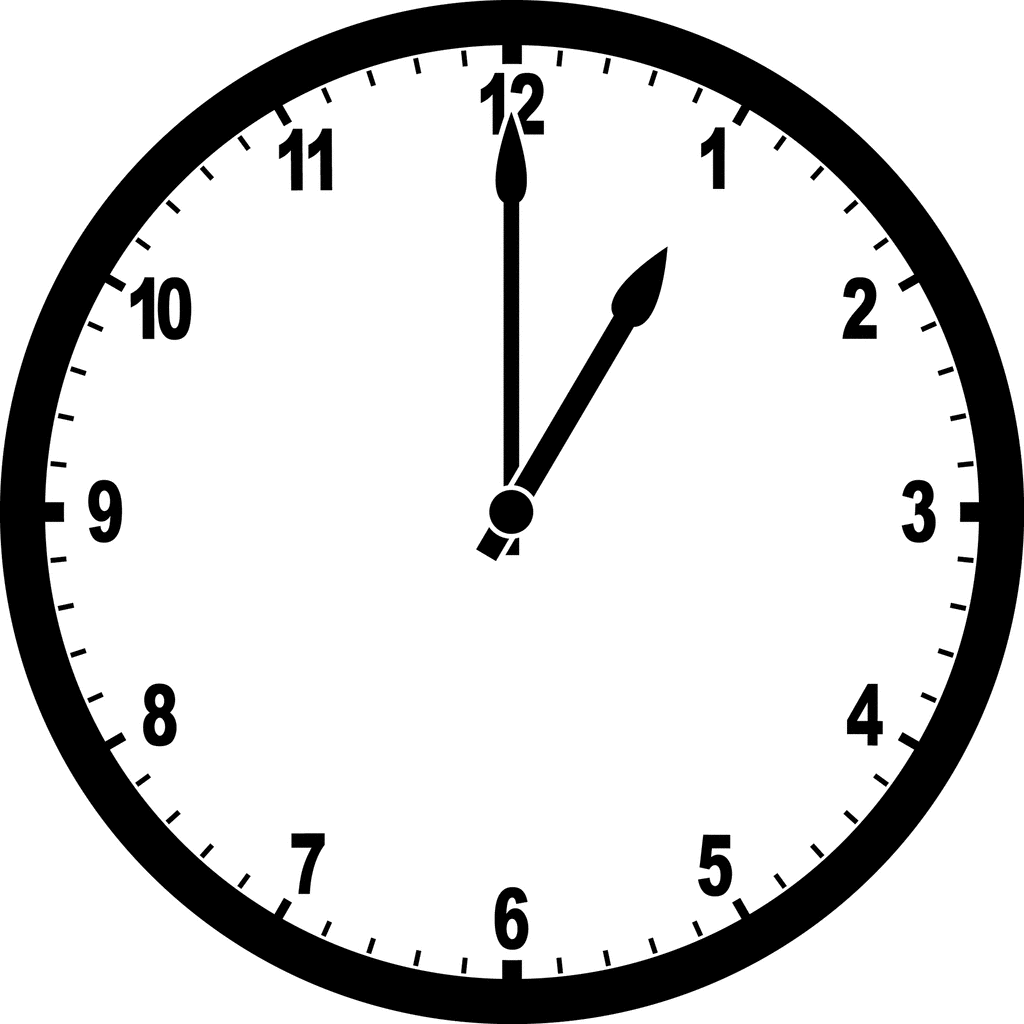 Jane: Yes, I’d like the beef with roast potatoes, please.Waiter: Certainly. Would you like a starter?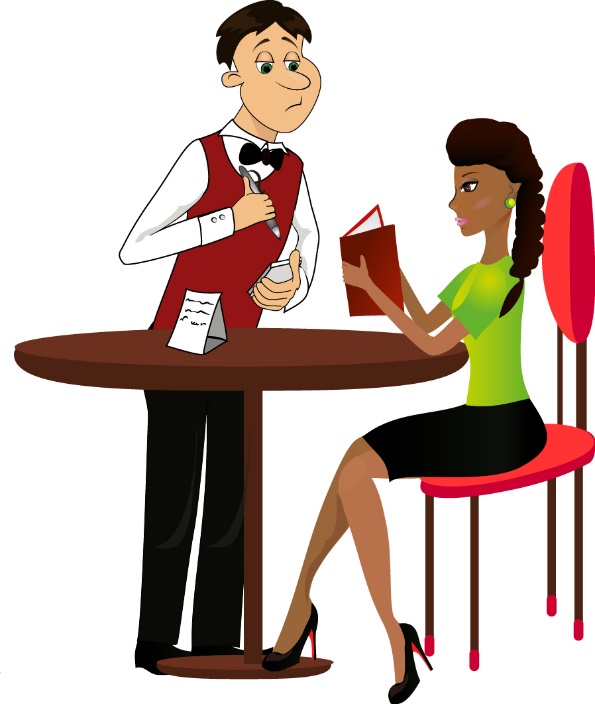 Jane: a carrot soup, please.Waiter: Ok, and to drink?Jane: I’d like water.Waiter: Would you like a dessert?Jane: A chocolate cake and a coffee, please.(…)Jane: Can I have the bill, please?Waiter: Of course. It’s 12 $Jane: Here you are.Waiter: Thank you very much. Have a nice day. Jane: Thanks. You too.Circle the correct answer.Jane is the…                  waiter                      waitress                 customerJane is having…           breakfast                    lunch                      dinnerJane pays…              twelve dollars          twenty dollars          ten dollarsComplete the chart.TOPIC: Food and drinks   SUBTOPICS: ordering food; food and drinksLEVEL: A2Name: ____________________________    Surname: ____________________________    Nber: ____   Grade/Class: _____Name: ____________________________    Surname: ____________________________    Nber: ____   Grade/Class: _____Name: ____________________________    Surname: ____________________________    Nber: ____   Grade/Class: _____Jane’s mealStarterMain courseDrinkDessert